To:	4320 StudentsFrom:	Gary G. BergDate:	March 6, 2024Re:	Assignment 10 – Aging receivables in Excel This assignment is a modification of lab 6-1 Required:Download the Excel file for this assignment. ModificationsComplete the first three stepsStep 4 (page 331)This pivot table should also include a count of the number of invoices in each receivable bucket. It will look similar to Exhibit 6.19Create a Pivot chart (clustered column) for the pivot table (include the data label or data table chart element)Step 6 Page 332)Complete step 6 using 151-180 days, Name sheet 151-180Master the data 1Create another Pivot table showing the total number of invoices and total $ Invoice amount by customer.   Sort on the $ invoice amount in descending orderCreate a detailed listing for customer eBay. Name the sheet eBayMaster the data 2Create a pivot table showing the month, count of invoices in each month and total$ invoice amountCreate a pivot chart (clustered column for the pivot table (include the data label or data table chart element)Master the data 3Create a pivot table listing all customers, the number of invoices and $ invoice amount they have in each aging bucket.the pivot table should use slicers to allow selection of specific customers and/or specific aging buckets Pivot table should show appropriate totals and subtotals( at bottom of each customer group)If you wish to do so, you may want to pick a design for the pivot tables that will make it easier to distinguish between customers and aging bucketsMaster the data 4Create a pivot table listing all customers, the number of invoices and $ invoice amount they have in each month.the pivot table should use slicers to allow selection of specific customers and/or specific month(s) Pivot table should show appropriate totals and subtotals(at bottom of each customer group)If you wish to do so, you may want to pick a design for the pivot tables that will make it easier to distinguish between customers and aging bucketsSubmit the completed Excel file via the D2L dropbox. (You are not submitting screenshots)Files submitted to the wrong dropbox will receive a grade of 0Failure to follow directions will result in a grade of ZEROAdditional Note:  Make sure you submit the Excel file and not the temp file that is created when you are in Excel.  The temp file is erased when you exit an Excel, but there may be a delay before that happens.   The Temp file size is only 1 KBIt is your responsibility to make sure that you upload the correct file.  Failure to do so will result in a grade of zeroThis is not a group assignment.  Students should work independently.  Copying/plagiarism will result in a grade of 0 for all parties involved.Due on 03-15-2024, 11:30 p.m. Remember, file must be virus free. (Any assignment received containing a Virus receives a grade of 0)Memorandum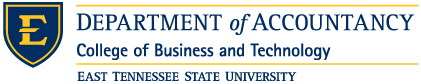 